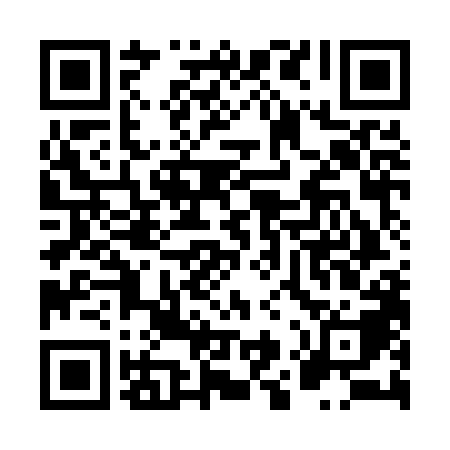 Ramadan times for Chachapoyas, PeruMon 11 Mar 2024 - Wed 10 Apr 2024High Latitude Method: NonePrayer Calculation Method: Muslim World LeagueAsar Calculation Method: ShafiPrayer times provided by https://www.salahtimes.comDateDayFajrSuhurSunriseDhuhrAsrIftarMaghribIsha11Mon5:075:076:1612:213:276:266:267:3112Tue5:075:076:1612:213:286:256:257:3113Wed5:075:076:1612:213:286:256:257:3014Thu5:075:076:1612:203:286:256:257:3015Fri5:075:076:1612:203:286:246:247:2916Sat5:075:076:1612:203:296:246:247:2917Sun5:075:076:1612:203:296:236:237:2818Mon5:075:076:1612:193:296:236:237:2819Tue5:065:066:1612:193:296:226:227:2720Wed5:065:066:1512:193:306:226:227:2721Thu5:065:066:1512:183:306:216:217:2622Fri5:065:066:1512:183:306:216:217:2623Sat5:065:066:1512:183:306:206:207:2524Sun5:065:066:1512:173:306:206:207:2525Mon5:065:066:1512:173:306:196:197:2526Tue5:065:066:1512:173:306:196:197:2427Wed5:055:056:1512:173:316:186:187:2428Thu5:055:056:1412:163:316:186:187:2329Fri5:055:056:1412:163:316:186:187:2330Sat5:055:056:1412:163:316:176:177:2231Sun5:055:056:1412:153:316:176:177:221Mon5:055:056:1412:153:316:166:167:212Tue5:045:046:1412:153:316:166:167:213Wed5:045:046:1412:143:316:156:157:214Thu5:045:046:1412:143:316:156:157:205Fri5:045:046:1312:143:316:146:147:206Sat5:045:046:1312:143:316:146:147:197Sun5:045:046:1312:133:316:136:137:198Mon5:035:036:1312:133:316:136:137:199Tue5:035:036:1312:133:316:136:137:1810Wed5:035:036:1312:133:316:126:127:18